Карта дистанционного занятияКласс: 2Предмет: Окружающий мирТема: Проверочная работа по окружающему миру   «Грибы».Ход занятия 	Выполните тест и отправьте на проверку. Повторите материал учебника на стр. 86 – 89.Найдите правильное утверждение. Грибы – это…а)   растенияб)   животныев)   особая группа живых существПодпишите части гриба.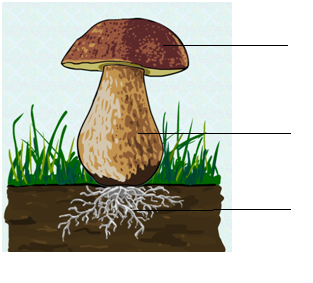 Запишите  название пяти съедобных грибов,  которые часто встречаются в осеннем лесу.С какими растениями тесно связаны грибы в лесу?а)  с травамиб)  с кустарникамив)  с деревьями Какую роль играют грибы в жизни леса?а)   грибы не нужны лесуб)   многие лесные животные питаются грибамив)   нити грибницы срастаются с корнями деревьев и мешают им растиг)    нити грибницы срастаются с корнями деревьев и помогают им всасывать из почвы воду и питательные вещества. Где можно собирать грибы?а) около дорогб) в скверах и паркахв) в лесу Желаю удачи!